FICHE ADHERENT 2022-2023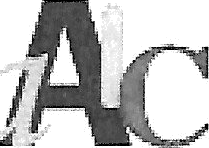 Nom... . .. ... ... ... ... ... .. . ... . .. . . .. . .. . . .. . .. . .. . .. ..Prénom. .. .... . .... ....... .. . . .. . . . . . . ....Date  de  naissance....................................Adresse .............................................................................................Code postal.. . .. ... . .. ...... ... ... ... . ...Commune. .. .... .. ....... .... .. .... . ... . ... . .. . ... . .....Téléphone : ..................................Portable ....................................e.mail	Vérifier SVP après transcriptionRemplir une fiche par personne. Cochez l'activité ou inscrivez dans la colonne de droite les différentes sommes correspondantes aux activités choisies et le total à régler dans la case du bas.Une séance test gratuite est possible dans chaque activitéRèglement par chèque : à 1’ordre d'Association Animation Initiatives à CoucheyDossier à retourner à l'Animateur de la section dès la reprise des cours ou à la Présidente d’AAICIsabelle Schmitt, 22 rue Saint Exupéry, 21160 COUCHEYCession du droit à l'image : J’autorise /Je n'autorise pas l'Association Animation et Initiatives à Couchey à reproduire et à diffuser les photos réalisées par elle et me mettant en scène. et cela uniquement sur son site internet, sur le Bulletin Municipal, voire dans la presse locale.AAIC s'interdit d'en faire une utilisation portant atteinte à la vie privée ou à la réputation de la personne.Droit des Adhérents à l'égard des Données collectéesConformément à la «loi Informatique & Liberté » et au « RGPD », vous pouvez exercer vos droits, d'accès, de rectification ou d'opposition aux données personnelles collectées par AAIC. Pour cela contactez AAIC par courrier papier ou mail :J'autorise AAIC à me transmettre des informations par courriers, mail et sms :   oui   nonFait à .........................................	le. . . ... ....... .... .. ..... .......	signature* Adhésion à l'AssociationObligatoire dès la 1ère inscription à une activité gratuite ou payante,s'ajoute à la cotisation12,00 €Gvm douceAnimatrice : Myriam Guignard     * Renforcement musculaire Animatrice : Océane MoyeuxZumbaAnimatrice : Françoise Camilleri1 cours : 120€	2 cours : 180€ 120€110€Pour ces trois activités, certificat médical de non contre-indication à fournir tous les 3 ans pour les moins de 70 ans et chaque année pour les plus de 70 ans* Peinture adultesAnimatrice : Martine Cartier Cedki185€* Randonnée pédestre
 Référent : Dominique Bray38€ (dont licence FFRP : 28€00)  => adresse mail nécessaire 
8€ abonnement à la revue « passion Rando » facultatifCertificat médical de non contre-indication à fournir tous les 3 ans pour les moins de 70 ans et chaque année pour les plus de 70 ans* ScrabbleAnimatrice : Huguette BornierGratuit* Club Couture / TricotGratuit* Club lectureGratuit* Atelier numériqueGratuitTOTALTOTAL